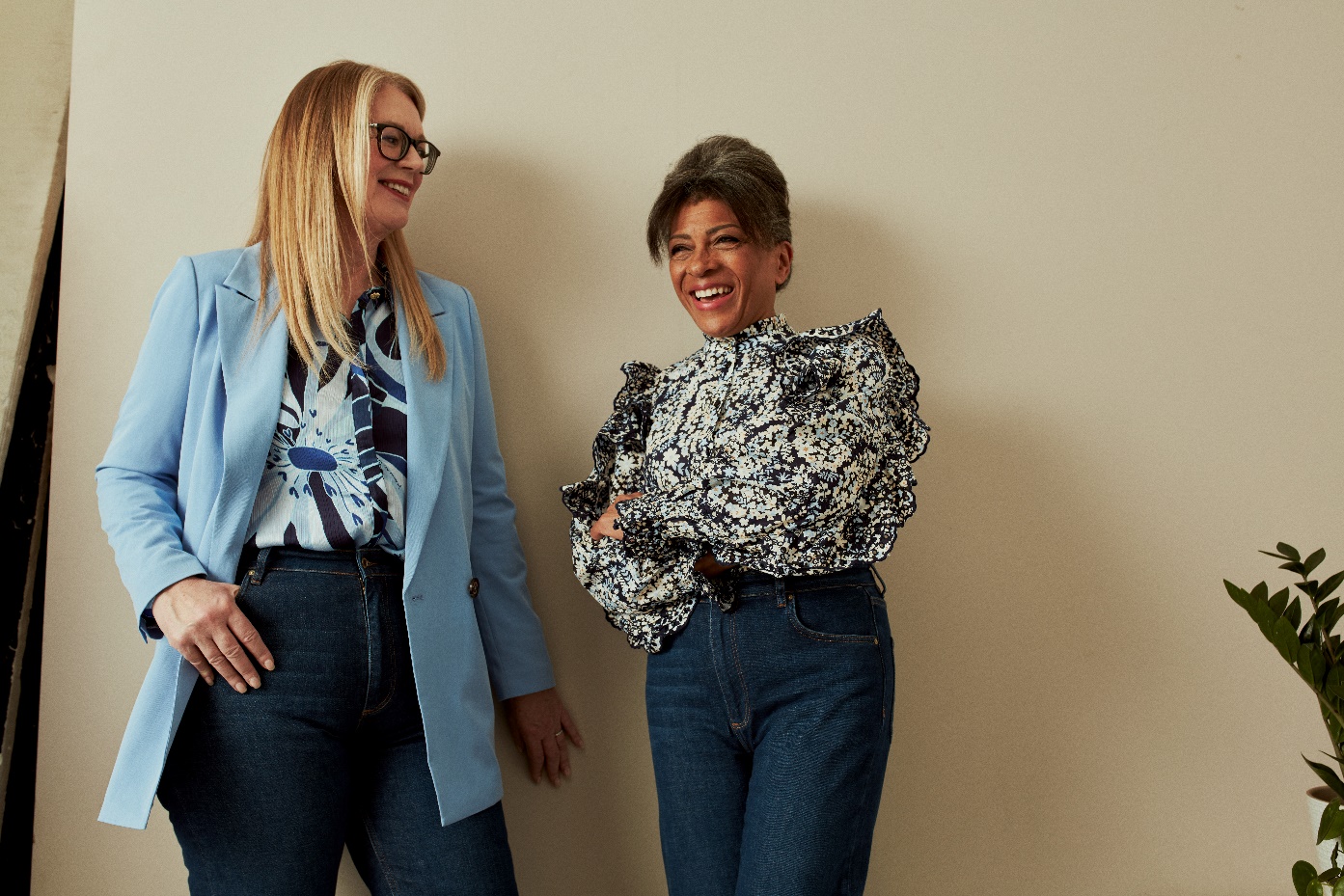 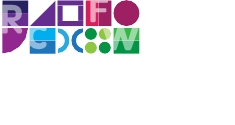 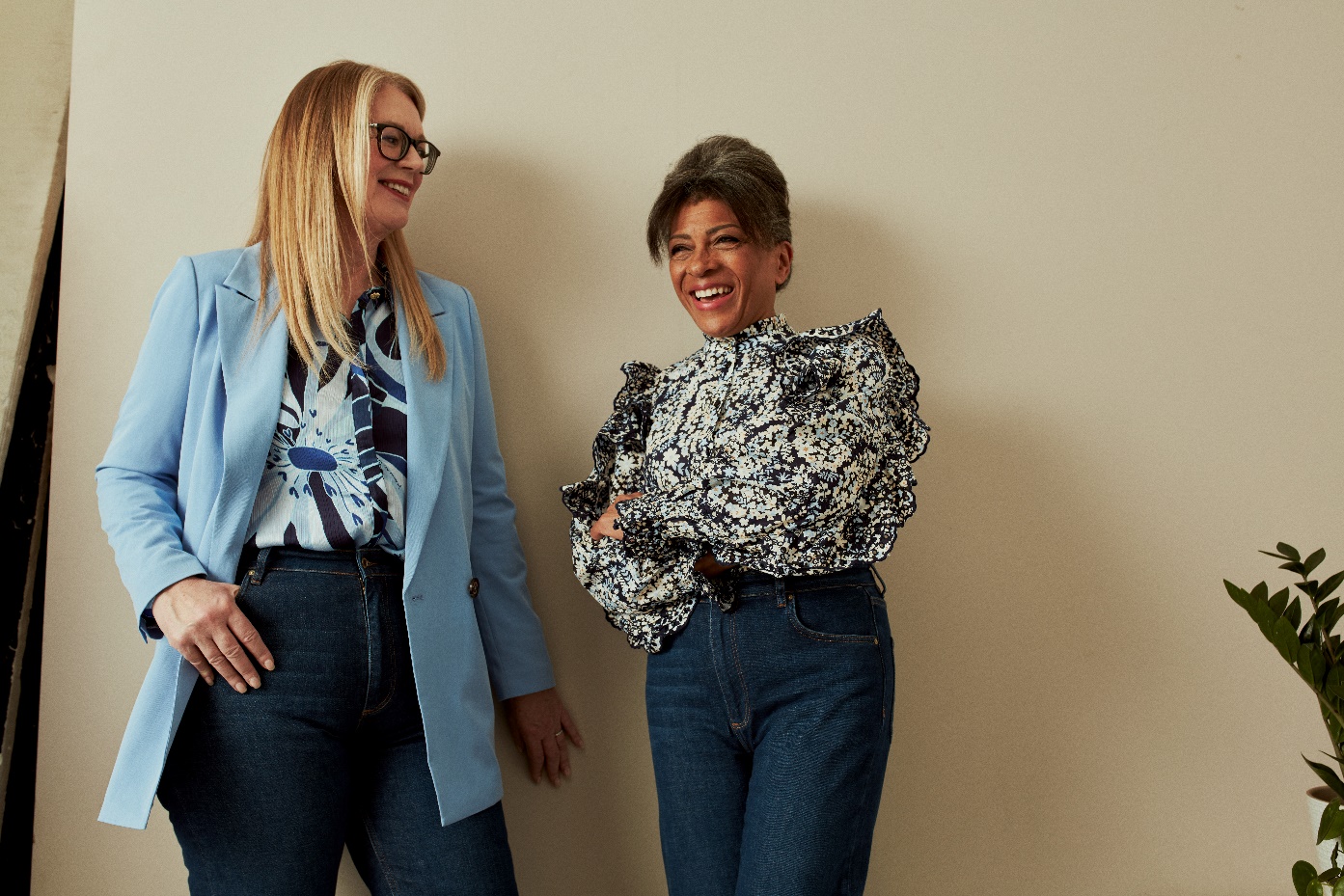 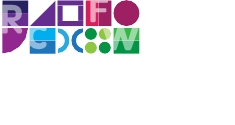 Menopause Awareness Event6pm – 8pm, Tuesday 19th September 2023Community Resource Training Suite, Shrewsbury Business Park, Shrewsbury SY2 6LGTo book your free place for this eventCall 01743 360641 oremail enquiries@community-resource.org.uk    Supported by 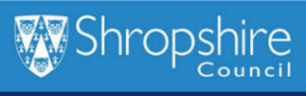 Community Resource is an operating name of the Community Council of Shropshire. A Company Limited by Guarantee 4652487 and a Registered Charity 1096779An opportunity to learn more about the menopause, how it can affect you and how to look after yourself through this time of life.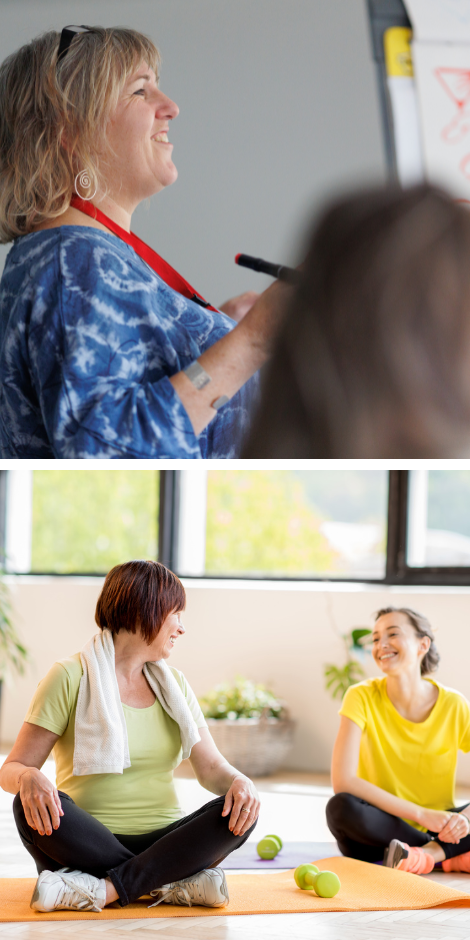 Your session includes: A gentle, 30-minute yoga sessionThought provoking information on the topic of menopause provided by Angela Loughlin, a menopause holistic coach from Mbrace, including:acknowledging the variety of 	symptoms (not just hot flushes!)HRThow stress and hormones 	impact our experience myth bustingthe importance of self-careAn opportunity to ask questionsAbout us	Community Resource is a charity that is committed to making life better for people and communities facing challenges in Shropshire, Telford & Wrekin.A donation towards the work of our charity would be greatly appreciated.www.community-resource.org.uk 
01743 360641
enquiries@community-resource.org.uk  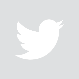 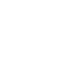 